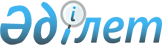 О внесении изменений и дополнения в решение маслихата города Нур-Султана от 12 декабря 2019 года № 456/58-VI "О бюджете города Нур-Султана на 2020-2022 годы"Решение маслихата города Нур-Султана от 31 марта 2020 года № 480/62-VI. Зарегистрировано Департаментом юстиции города Нур-Султана 3 апреля 2020 года № 1260
      Примечание ИЗПИ!
Вводится в действие с 01.01.2020.
      В соответствии с пунктом 5 статьи 104, пунктом 4 статьи 106 Бюджетного кодекса Республики Казахстан от 4 декабря 2008 года, подпунктом 1) пункта 1 статьи 6 Закона Республики Казахстан от 23 января 2001 года "О местном государственном управлении и самоуправлении в Республике Казахстан", маслихат города Нур-Султана РЕШИЛ:
      1. Внести в решение маслихата города Нур-Султана от 12 декабря 2019 года № 456/58-VI "О бюджете города Нур-Султана на 2020-2022 годы" (зарегистрировано в Реестре государственной регистрации нормативных правовых актов 30 декабря 2019 года за № 1252, опубликовано 7 января 2020 года в газетах "Astana aqshamy", "Вечерняя Астана", опубликовано 6 января 2020 года в эталонном контрольном банке нормативных правовых актов Республики Казахстан) следующие изменения и дополнение:
      в пункте 1:
      в подпункте 1) цифры "473 739 368" заменить цифрами "476 013 455";
      цифры "316 832 157" заменить цифрами "297 876 112";
      цифры "1 188 921" заменить цифрами "1 888 921";
      цифры "5 132 764" заменить цифрами "14 932 764";
      цифры "150 585 526" заменить цифрами "161 315 658";
      в подпункте 2) цифры "462 931 762" заменить цифрами "551 649 098,8";
      в подпункте 3) цифры "2 569 692" заменить цифрами "4 419 692", в том числе:
      бюджетные кредиты цифры "2 569 692" заменить цифрами "4 419 692";
      в подпункте 4) цифры "8 706 606" заменить цифрами "8 885 445", в том числе:
      приобретение финансовых активов цифры "8 706 606" заменить цифрами "8 885 445";
      в подпункте 5) цифры "(-468 692)" заменить цифрами "(-88 940 780,8)";
      в подпункте 6) цифры "468 692" заменить цифрами "88 940 780,8";
      в подпункте 7) цифры "11 569 692" заменить цифрами "95 148 266";
      пункт 1 дополнить подпунктом 9) следующего содержания: "9) Используемые остатки бюджетных средств – 4 893 514,8 тысяч тенге.";
      в пункте 4 цифры "1 209 084" заменить цифрами "5 245 338".
      Приложения 1,4,6,9,12,15 к указанному решению изложить в новой редакции согласно приложениям 1,2,3,4,5,6 к настоящему решению.
      2. Настоящее решение вводится в действие с 1 января 2020 года. Бюджет города Нур-Султана на 2020 год Перечень бюджетных программ развития бюджета города Нур-Султана на 2020 год с разделением на бюджетные программы, направленные на реализацию бюджетных инвестиционных проектов (программ) и формирование или увеличение уставного капитала юридических лиц Перечень бюджетных программ района "Алматы" города Нур-Султана на 2020 год Перечень бюджетных программ района "Байқоңыр" города Нур-Султана на 2020 год Перечень бюджетных программ района "Есиль" города Нур-Султана на 2020 год Перечень бюджетных программ района "Сарыарка" города Нур-Султана на 2020 год
					© 2012. РГП на ПХВ «Институт законодательства и правовой информации Республики Казахстан» Министерства юстиции Республики Казахстан
				
      Председатель сессии
маслихата города Нур-Султан 

А. Табулдина

      И.о. секретаря маслихата
города Нур-Султан 

М. Шайдаров
Приложение 1
к решению маслихата
города Нур-Султана
от 31 марта 2020 года № 480/62-VIПриложение 1
к решению маслихата
города Нур-Султана
от 12 декабря 2019 года № 456/58-VI
Категория
Категория
Категория
Категория
Категория
Категория
Категория
Категория
Сумма тыс.тенге
Класс
Класс
Класс
Класс
Класс
Класс
Класс
Сумма тыс.тенге
Подкласс
Подкласс
Подкласс
Подкласс
Подкласс
Сумма тыс.тенге
Наименование
Наименование
Наименование
Наименование
Сумма тыс.тенге
I. Доходы
I. Доходы
I. Доходы
I. Доходы
476 013 455
1
Налоговые поступления
Налоговые поступления
Налоговые поступления
Налоговые поступления
297 876 112
01
01
Подоходный налог
Подоходный налог
Подоходный налог
Подоходный налог
171 708 881
1
Корпоративный подоходный налог
Корпоративный подоходный налог
Корпоративный подоходный налог
Корпоративный подоходный налог
61 979 692
2
Индивидуальный подоходный налог
Индивидуальный подоходный налог
Индивидуальный подоходный налог
Индивидуальный подоходный налог
109 729 189
03
03
Социальный налог
Социальный налог
Социальный налог
Социальный налог
82 735 788
1
Социальный налог
Социальный налог
Социальный налог
Социальный налог
82 735 788
04
04
Налоги на собственность
Налоги на собственность
Налоги на собственность
Налоги на собственность
31 795 086
1
Налоги на имущество
Налоги на имущество
Налоги на имущество
Налоги на имущество
26 983 503
3
Земельный налог
Земельный налог
Земельный налог
Земельный налог
1 397 432
4
Налог на транспортные средства
Налог на транспортные средства
Налог на транспортные средства
Налог на транспортные средства
3 414 151
05
05
Внутренние налоги на товары, работы и услуги
Внутренние налоги на товары, работы и услуги
Внутренние налоги на товары, работы и услуги
Внутренние налоги на товары, работы и услуги
5 610 325
2
Акцизы
Акцизы
Акцизы
Акцизы
222 868
3
Поступления за использование природных и других ресурсов
Поступления за использование природных и других ресурсов
Поступления за использование природных и других ресурсов
Поступления за использование природных и других ресурсов
3 171 990
4
Сборы за ведение предпринимательской и профессиональной деятельности
Сборы за ведение предпринимательской и профессиональной деятельности
Сборы за ведение предпринимательской и профессиональной деятельности
Сборы за ведение предпринимательской и профессиональной деятельности
2 157 383
5
Налог на игорный бизнес
Налог на игорный бизнес
Налог на игорный бизнес
Налог на игорный бизнес
53 159
08
08
Обязательные платежи, взимаемые за совершение юридически значимых действий и (или) выдачу документов уполномоченными на то государственными органами или должностными лицами
Обязательные платежи, взимаемые за совершение юридически значимых действий и (или) выдачу документов уполномоченными на то государственными органами или должностными лицами
Обязательные платежи, взимаемые за совершение юридически значимых действий и (или) выдачу документов уполномоченными на то государственными органами или должностными лицами
Обязательные платежи, взимаемые за совершение юридически значимых действий и (или) выдачу документов уполномоченными на то государственными органами или должностными лицами
6 026 032
1
Государственная пошлина
Государственная пошлина
Государственная пошлина
Государственная пошлина
6 026 032
2
Неналоговые поступления
Неналоговые поступления
Неналоговые поступления
Неналоговые поступления
1 888 921
01
01
Доходы от государственной собственности
Доходы от государственной собственности
Доходы от государственной собственности
Доходы от государственной собственности
481 781
1
Поступления части чистого дохода государственных предприятий 
Поступления части чистого дохода государственных предприятий 
Поступления части чистого дохода государственных предприятий 
Поступления части чистого дохода государственных предприятий 
20 000
3
Дивиденды на государственные пакеты акций, находящиеся в государственной собственности
Дивиденды на государственные пакеты акций, находящиеся в государственной собственности
Дивиденды на государственные пакеты акций, находящиеся в государственной собственности
Дивиденды на государственные пакеты акций, находящиеся в государственной собственности
30 000
4
Доходы на доли участия в юридических лицах, находящиеся в государственной собственности
Доходы на доли участия в юридических лицах, находящиеся в государственной собственности
Доходы на доли участия в юридических лицах, находящиеся в государственной собственности
Доходы на доли участия в юридических лицах, находящиеся в государственной собственности
27 000
5
Доходы от аренды имущества, находящегося в государственной собственности 
Доходы от аренды имущества, находящегося в государственной собственности 
Доходы от аренды имущества, находящегося в государственной собственности 
Доходы от аренды имущества, находящегося в государственной собственности 
393 000
7
Вознаграждения по кредитам, выданным из государственного бюджета
Вознаграждения по кредитам, выданным из государственного бюджета
Вознаграждения по кредитам, выданным из государственного бюджета
Вознаграждения по кредитам, выданным из государственного бюджета
11 781
04
04
Штрафы, пени, санкции, взыскания, налагаемые государственными учреждениями, финансируемыми из государственного бюджета, а также содержащимися и финансируемыми из бюджета (сметы расходов) Национального Банка Республики Казахстан 
Штрафы, пени, санкции, взыскания, налагаемые государственными учреждениями, финансируемыми из государственного бюджета, а также содержащимися и финансируемыми из бюджета (сметы расходов) Национального Банка Республики Казахстан 
Штрафы, пени, санкции, взыскания, налагаемые государственными учреждениями, финансируемыми из государственного бюджета, а также содержащимися и финансируемыми из бюджета (сметы расходов) Национального Банка Республики Казахстан 
Штрафы, пени, санкции, взыскания, налагаемые государственными учреждениями, финансируемыми из государственного бюджета, а также содержащимися и финансируемыми из бюджета (сметы расходов) Национального Банка Республики Казахстан 
700 000
1
Штрафы, пени, санкции, взыскания, налагаемые государственными учреждениями, финансируемыми из государственного бюджета, а также содержащимися и финансируемыми из бюджета (сметы расходов) Национального Банка Республики Казахстан, за исключением поступлений от организаций нефтяного сектора и в Фонд компенсации потерпевшим
Штрафы, пени, санкции, взыскания, налагаемые государственными учреждениями, финансируемыми из государственного бюджета, а также содержащимися и финансируемыми из бюджета (сметы расходов) Национального Банка Республики Казахстан, за исключением поступлений от организаций нефтяного сектора и в Фонд компенсации потерпевшим
Штрафы, пени, санкции, взыскания, налагаемые государственными учреждениями, финансируемыми из государственного бюджета, а также содержащимися и финансируемыми из бюджета (сметы расходов) Национального Банка Республики Казахстан, за исключением поступлений от организаций нефтяного сектора и в Фонд компенсации потерпевшим
Штрафы, пени, санкции, взыскания, налагаемые государственными учреждениями, финансируемыми из государственного бюджета, а также содержащимися и финансируемыми из бюджета (сметы расходов) Национального Банка Республики Казахстан, за исключением поступлений от организаций нефтяного сектора и в Фонд компенсации потерпевшим
700 000
06
06
Прочие неналоговые поступления
Прочие неналоговые поступления
Прочие неналоговые поступления
Прочие неналоговые поступления
707 140
1
Прочие неналоговые поступления
Прочие неналоговые поступления
Прочие неналоговые поступления
Прочие неналоговые поступления
707 140
3
Поступления от продажи основного капитала
Поступления от продажи основного капитала
Поступления от продажи основного капитала
Поступления от продажи основного капитала
14 932 764
01
01
Продажа государственного имущества, закрепленного за государственными учреждениями
Продажа государственного имущества, закрепленного за государственными учреждениями
Продажа государственного имущества, закрепленного за государственными учреждениями
Продажа государственного имущества, закрепленного за государственными учреждениями
13 232 764
1
Продажа государственного имущества, закрепленного за государственными учреждениями
Продажа государственного имущества, закрепленного за государственными учреждениями
Продажа государственного имущества, закрепленного за государственными учреждениями
Продажа государственного имущества, закрепленного за государственными учреждениями
13 232 764
03
03
Продажа земли и нематериальных активов
Продажа земли и нематериальных активов
Продажа земли и нематериальных активов
Продажа земли и нематериальных активов
1 700 000
1
Продажа земли 
Продажа земли 
Продажа земли 
Продажа земли 
850 000
2
Продажа нематериальных активов
Продажа нематериальных активов
Продажа нематериальных активов
Продажа нематериальных активов
850 000
4
Поступления трансфертов
Поступления трансфертов
Поступления трансфертов
Поступления трансфертов
161 315 658
02
02
Трансферты из вышестоящих органов государственного управления
Трансферты из вышестоящих органов государственного управления
Трансферты из вышестоящих органов государственного управления
Трансферты из вышестоящих органов государственного управления
161 315 658
1
Трансферты из республиканского бюджета
Трансферты из республиканского бюджета
Трансферты из республиканского бюджета
Трансферты из республиканского бюджета
161 315 658
Функциональная группа
Функциональная группа
Функциональная группа
Функциональная группа
Функциональная группа
Функциональная группа
Функциональная группа
Сумма тысяч тенге
Сумма тысяч тенге
Администратор бюджетных программ
Администратор бюджетных программ
Администратор бюджетных программ
Администратор бюджетных программ
Администратор бюджетных программ
Сумма тысяч тенге
Сумма тысяч тенге
Программа
Программа
Сумма тысяч тенге
Сумма тысяч тенге
Наименование
Сумма тысяч тенге
Сумма тысяч тенге
II. Затраты
551 649 098,8
551 649 098,8
01
01
Государственные услуги общего характера
16 351 781,0
16 351 781,0
111
111
111
Аппарат маслихата города республиканского значения, столицы
136 982,0
136 982,0
001
Услуги по обеспечению деятельности маслихата города республиканского значения, столицы
131 017,0
131 017,0
003
Капитальные расходы государственного органа
5 965,0
5 965,0
121
121
121
Аппарат акима города республиканского значения, столицы
1 690 857,0
1 690 857,0
001
Услуги по обеспечению деятельности акима города республиканского значения, столицы
1 436 577,0
1 436 577,0
003
Капитальные расходы государственного органа 
40 594,0
40 594,0
013
Обеспечение деятельности Ассамблеи народа Казахстана города республиканского значения, столицы
213 686,0
213 686,0
123
123
123
Аппарат акима района в городе
1 423 024,0
1 423 024,0
001
Услуги по обеспечению деятельности акима района в городе
1 415 210,0
1 415 210,0
022
Капитальные расходы государственного органа
7 814,0
7 814,0
332
332
332
Управление активов и государственных закупок города республиканского значения, столицы
6 934 722,0
6 934 722,0
001
Услуги по реализации государственной политики в области коммунального имущества и государственных закупок на местном уровне
355 865,0
355 865,0
003
Капитальные расходы государственного органа
513 838,0
513 838,0
005
Приобретение имущества в коммунальную собственность
3 995 297,0
3 995 297,0
010
Приватизация, управление коммунальным имуществом, постприватизационная деятельность и регулирование споров, связанных с этим 
2 044 197,0
2 044 197,0
011
Учет, хранение, оценка и реализация имущества, поступившего в коммунальную собственность
25 525,0
25 525,0
337
337
337
Управление контроля и качества городской среды города республиканского значения, столицы
2 121 421,0
2 121 421,0
001
Услуги по реализации государственной политики в сфере сельского хозяйства, труда, государственного архитектурно-строительного контроля, контроля за использованием и охраной земель на местном уровне
649 558,0
649 558,0
003
Капитальные расходы государственного органа
3 180,0
3 180,0
005
Услуги по организации взаимодействия населения с государственными органами, коммунальными предприятиями и организациями по вопросам обеспечения жизнедеятельности и безопасности населения
1 341 676,0
1 341 676,0
032
Капитальные расходы подведомственных государственных учреждений и организаций
127 007,0
127 007,0
343
343
343
Управление топливно-энергетического комплекса и коммунального хозяйства города республиканского значения, столицы
334 047,0
334 047,0
001
Услуги по реализации государственной политики на местном уровне в области энергетики и коммунального хозяйства
332 563,0
332 563,0
003
Капитальные расходы государственного органа
1 484,0
1 484,0
344
344
344
Управление архитектуры, градостроительства и земельных отношений города республиканского значения, столицы
425 783,0
425 783,0
001
Услуги по реализации государственной политики в сфере архитектуры, градостроительства в области регулирования земельных отношений на местном уровне
412 697,0
412 697,0
005
Капитальные расходы государственного органа
13 086,0
13 086,0
356
356
356
Управление финансов города республиканского значения, столицы
277 229,0
277 229,0
001
Услуги по реализации государственной политики в области исполнения местного бюджета и управления коммунальной собственностью
235 640,0
235 640,0
003
Проведение оценки имущества в целях налогообложения
32 795,0
32 795,0
014
Капитальные расходы государственного органа 
8 794,0
8 794,0
357
357
357
Управление экономики и бюджетного планирования города республиканского значения, столицы
482 872,0
482 872,0
001
Услуги по реализации государственной политики в области формирования и развития экономической политики, системы государственного планирования 
476 512,0
476 512,0
004
Капитальные расходы государственного органа 
6 360,0
6 360,0
369
369
369
Управление по делам религии города республиканского значения, столицы
245 450,0
245 450,0
001
Услуги по реализации государственной политики в области религиозной деятельности на местном уровне
47 107,0
47 107,0
003
Капитальные расходы государственного органа
337,0
337,0
005
Изучение и анализ религиозной ситуации в регионе
198 006,0
198 006,0
373
373
373
Управление строительства города республиканского значения, столицы
1 988 103,0
1 988 103,0
061
Развитие объектов государственных органов
1 988 103,0
1 988 103,0
379
379
379
Ревизионная комиссия города республиканского значения, столицы
291 291,0
291 291,0
001
Услуги по обеспечению деятельности ревизионной комиссии города республиканского значения, столицы 
289 667,0
289 667,0
003
Капитальные расходы государственного органа
1 624,0
1 624,0
02
02
Оборона
2 553 857,0
2 553 857,0
121
121
121
Аппарат акима города республиканского значения, столицы
1 394 436,0
1 394 436,0
010
Мероприятия в рамках исполнения всеобщей воинской обязанности
286 784,0
286 784,0
011
Подготовка территориальной обороны и территориальная оборона города республиканского значения, столицы
37 739,0
37 739,0
012
Мобилизационная подготовка и мобилизация города республиканского значения, столицы
381 033,0
381 033,0
014
Предупреждение и ликвидация чрезвычайных ситуаций маcштаба города республиканского значения, столицы
688 880,0
688 880,0
373
373
373
Управление строительства города республиканского значения, столицы
85 438,0
85 438,0
030
Развитие объектов мобилизационной подготовки и чрезвычайных ситуаций
85 438,0
85 438,0
387
387
387
Территориальный орган, уполномоченных органов в области чрезвычайных ситуаций природного и техногенного характера, Гражданской обороны, финансируемый из бюджета города республиканского значения, столицы
1 073 983,0
1 073 983,0
003
Капитальные расходы территориального органа и подведомственных государственных учреждений
30 983,0
30 983,0
005
Предупреждение и ликвидация чрезвычайных ситуаций маcштаба города республиканского значения, столицы
1 043 000,0
1 043 000,0
03
03
Общественный порядок, безопасность, правовая, судебная, уголовно-исполнительная деятельность
15 724 481,0
15 724 481,0
335
335
335
Управление транспорта и развития дорожно-транспортной инфраструктуры города республиканского значения, столицы
2 866 008,0
2 866 008,0
021
Обеспечение безопасности дорожного движения в населенных пунктах
2 866 008,0
2 866 008,0
352
352
352
Исполнительный орган внутренних дел, финансируемый из бюджета города республиканского значения, столицы
12 848 473,0
12 848 473,0
001
Услуги по реализации государственной политики в области обеспечения охраны общественного порядка и безопасности на территории города республиканского значения, столицы
10 511 887,0
10 511 887,0
003
Поощрение граждан, участвующих в охране общественного порядка
13 640,0
13 640,0
004
Услуги по профилактике наркомании и наркобизнеса в городе Нур-Султане
17 013,0
17 013,0
007
Капитальные расходы государственного органа
2 305 933,0
2 305 933,0
373
373
373
Управление строительства города республиканского значения, столицы
10 000,0
10 000,0
004
Развитие объектов органов внутренних дел 
10 000,0
10 000,0
04
04
Образование
127 406 340,0
127 406 340,0
121
121
121
Аппарат акима города республиканского значения, столицы
3 298,0
3 298,0
019
Обучение участников избирательного процесса
3 298,0
3 298,0
339
339
339
Управление общественного здравоохранения города республиканского значения, столицы
627 356,0
627 356,0
003
Повышение квалификации и переподготовка кадров
250 565,0
250 565,0
043
Подготовка специалистов в организациях технического и профессионального, послесреднего образования
299 458,0
299 458,0
044
Оказание социальной поддержки обучающимся по программам технического и профессионального, послесреднего образования
77 333,0
77 333,0
360
360
360
Управление образования города республиканского значения, столицы
108 342 666,0
108 342 666,0
001
Услуги по реализации государственной политики на местном уровне в области образования 
474 096,0
474 096,0
003
Общеобразовательное обучение
54 056 875,0
54 056 875,0
004
Общеобразовательное обучение по специальным образовательным программам
1 596 862,0
1 596 862,0
005
Общеобразовательное обучение одаренных детей в специализированных организациях образования
1 721 320,0
1 721 320,0
007
Приобретение и доставка учебников, учебно-методических комплексов для государственных учреждений образования города республиканского значения, столицы
2 390 724,0
2 390 724,0
008
Дополнительное образование для детей
3 078 074,0
3 078 074,0
009
Проведение школьных олимпиад, внешкольных мероприятий и конкурсов масштаба города республиканского значения, столицы
388 555,0
388 555,0
011
Капитальные расходы государственного органа
1 908,0
1 908,0
013
Обследование психического здоровья детей и подростков и оказание психолого-медико-педагогической консультативной помощи населению
133 791,0
133 791,0
014
Реабилитация и социальная адаптация детей и подростков с проблемами в развитии
731 153,0
731 153,0
019
Присуждение грантов государственным учреждениям образования города республиканского значения, столицы за высокие показатели работы
27 336,0
27 336,0
021
Ежемесячные выплаты денежных средств опекунам (попечителям) на содержание ребенка-сироты (детей-сирот), и ребенка (детей), оставшегося без попечения родителей
193 953,0
193 953,0
024
Подготовка специалистов в организациях технического и профессионального образования
9 676 597,0
9 676 597,0
027
Выплата единовременных денежных средств казахстанским гражданам, усыновившим (удочерившим) ребенка (детей)-сироту и ребенка (детей), оставшегося без попечения родителей 
11 470,0
11 470,0
029
Методическая работа
414 967,0
414 967,0
034
Обеспечение деятельности организаций дошкольного воспитания и обучения
682 270,0
682 270,0
036
Реализация государственного образовательного заказа в дошкольных организациях образования
24 610 257,0
24 610 257,0
038
Повышение квалификации, подготовка и переподготовка кадров в рамках Государственной программы развития продуктивной занятости и массового предпринимательства на 2017 – 2021 годы "Еңбек"
1 748 542,0
1 748 542,0
057
Подготовка специалистов с высшим, послевузовским образованием и оказание социальной поддержки обучающимся
767 726,0
767 726,0
067
Капитальные расходы подведомственных государственных

учреждений и организаций
5 636 190,0
5 636 190,0
373
373
373
Управление строительства города республиканского значения, столицы
15 732 981,0
15 732 981,0
028
Строительство и реконструкция объектов начального, основного среднего и общего среднего образования
14 965 102,0
14 965 102,0
037
Строительство и реконструкция объектов дошкольного воспитания и обучения
767 879,0
767 879,0
381
381
381
Управление физической культуры и спорта города республиканского значения, столицы
2 700 039,0
2 700 039,0
006
Дополнительное образование для детей и юношества по спорту
2 700 039,0
2 700 039,0
05
05
Здравоохранение
7 837 864,0
7 837 864,0
339
339
339
Управление общественного здравоохранения города республиканского значения, столицы
7 764 764,0
7 764 764,0
001
Услуги по реализации государственной политики на местном уровне в области здравоохранения
270 840,0
270 840,0
006
Услуги по охране материнства и детства
459 732,0
459 732,0
007
Пропаганда здорового образа жизни
189 511,0
189 511,0
008
Реализация мероприятий по профилактике и борьбе со СПИД в Республике Казахстан
136 091,0
136 091,0
016
Обеспечение граждан бесплатным или льготным проездом за пределы населенного пункта на лечение
2 000,0
2 000,0
017
Возмещение лизинговых платежей по санитарному транспорту, приобретенных на условиях финансового лизинга
130 883,0
130 883,0
018
Информационно-аналитические услуги в области здравоохранения 
70 935,0
70 935,0
027
Централизованный закуп и хранение вакцин и других медицинских иммунобиологических препаратов для проведения иммунопрофилактики населения
2 112 869,0
2 112 869,0
029
Базы специального медицинского снабжения города республиканского значения, столицы
141 930,0
141 930,0
030
Капитальные расходы государственного органа
1 500,0
1 500,0
033
Капитальные расходы медицинских организаций здравоохранения
1 979 116,0
1 979 116,0
039
Оказание амбулаторно-поликлинических услуг и медицинских услуг субъектами сельского здравоохранения, за исключением оказываемой за счет средств республиканского бюджета, и оказание услуг Call-центрами
198 398,0
198 398,0
041
Дополнительное обеспечение гарантированного объема бесплатной медицинской помощи по решению местных представительных органов города республиканского значения, столицы
2 070 959,0
2 070 959,0
373
373
373
Управление строительства города республиканского значения, столицы
73 100,0
73 100,0
038
Строительство и реконструкция объектов здравоохранения
73 100,0
73 100,0
06
06
Социальная помощь и социальное обеспечение
19 532 457,0
19 532 457,0
333
333
333
Управление занятости и социальной защиты города республиканского значения, столицы
16 091 915,0
16 091 915,0
001
Услуги по реализации государственной политики на местном уровне в области обеспечения занятости и реализации социальных программ для населения на местном уровне 
532 156,0
532 156,0
002
Предоставление специальных социальных услуг для престарелых и инвалидов в медико-социальных учреждениях (организациях) общего типа, в центрах оказания специальных социальных услуг, в центрах социального обслуживания
833 689,0
833 689,0
003
Программа занятости
1 610 024,0
1 610 024,0
004
Государственная адресная социальная помощь
2 575 378,0
2 575 378,0
007
Оказание жилищной помощи
20 000,0
20 000,0
008
Социальная помощь отдельным категориям нуждающихся граждан по решениям местных представительных органов
3 342 111,0
3 342 111,0
009
Социальная поддержка инвалидов
1 218 003,0
1 218 003,0
013
Оплата услуг по зачислению, выплате и доставке пособий и других социальных выплат
24 700,0
24 700,0
015
Обеспечение нуждающихся инвалидов обязательными гигиеническими средствами, предоставление социальных услуг индивидуального помощника для инвалидов первой группы, имеющих затруднение в передвижении, и специалиста жестового языка для инвалидов по слуху в соотвествии с индивидуальной программой реабилитации инвалида
1 222 179,0
1 222 179,0
016
Социальная адаптация лиц, не имеющих определенного местожительства
188 189,0
188 189,0
018
Предоставление специальных социальных услуг для престарелых, инвалидов и детей-инвалидов в центрах социального обслуживания и на дому
582 165,0
582 165,0
019
Размещение государственного социального заказа в неправительственных организациях
505 860,0
505 860,0
020
Предоставление специальных социальных услуг для инвалидов с психоневрологическими заболеваниями, в психоневрологических медико-социальных учреждениях (организациях), в центрах оказания специальных социальных услуг, в центрах социального обслуживания
1 144 170,0
1 144 170,0
022
Предоставление специальных социальных услуг для детей-инвалидов с психоневрологическими патологиями в детских психоневрологических медико-социальных учреждениях (организациях), в центрах оказания специальных социальных услуг, в центрах социального обслуживания
946 350,0
946 350,0
026
Капитальные расходы государственного органа
3 690,0
3 690,0
028
Услуги лицам из групп риска, попавшим в сложную ситуацию вследствие насилия или угрозы насилия 
103 314,0
103 314,0
030
Обеспечение деятельности центров занятости
330 030,0
330 030,0
032
Капитальные расходы подведомственных государственных учреждений и организаций
92 416,0
92 416,0
045
Обеспечение прав и улучшение качества жизни инвалидов в Республике Казахстан
630 876,0
630 876,0
053
Услуги по замене и настройке речевых процессоров к кохлеарным имплантам
185 115,0
185 115,0
057
Обеспечение физических лиц, являющихся получателями государственной адресной социальной помощи, телевизионными абонентскими приставками
1 500,0
1 500,0
360
360
360
Управление образования города республиканского значения, столицы
925 642,0
925 642,0
016
Социальное обеспечение сирот, детей, оставшихся без попечения родителей
761 906,0
761 906,0
017
Социальная поддержка обучающихся и воспитанников организаций образования очной формы обучения
163 736,0
163 736,0
373
373
373
Управление строительства города республиканского значения, столицы
1 514 900,0
1 514 900,0
039
Строительство и реконструкция объектов социального обеспечения
1 514 900,0
1 514 900,0
383
383
383
Управление жилья и жилищной инспекции города республиканского значения, столицы
1 000 000,0
1 000 000,0
068
Предоставление жилищных сертификатов как социальная помощь
1 000 000,0
1 000 000,0
07
07
Жилищно-коммунальное хозяйство
164 609 187,3
164 609 187,3
123
123
123
Аппарат акима района в городе
43 927 581,0
43 927 581,0
008
Освещение улиц населенных пунктов
3 514 737,0
3 514 737,0
009
Обеспечение санитарии населенных пунктов
19 907 615,0
19 907 615,0
010
Содержание мест захоронений и погребение безродных
192 811,0
192 811,0
011
Благоустройство и озеленение населенных пунктов
20 312 418,0
20 312 418,0
336
336
336
Управление охраны окружающей среды и природопользования города республиканского значения, столицы
4 628 117,0
4 628 117,0
007
Благоустройство и озеленение города
52 500,0
52 500,0
017
Развитие благоустройства города
3 890 617,0
3 890 617,0
041
Проведение профилактической дезинсекции и дератизации
685 000,0
685 000,0
343
343
343
Управление топливно-энергетического комплекса и коммунального хозяйства города республиканского значения, столицы
23 765 452,0
23 765 452,0
005
Развитие коммунального хозяйства
65 357,0
65 357,0
007
Развитие системы водоснабжения и водоотведения
16 545 684,0
16 545 684,0
008
Проектирование, развитие, и (или) обустройство инженерно-коммуникационной инфраструктуры 
4 352 023,0
4 352 023,0
018
Развитие благоустройства города
2 802 388,0
2 802 388,0
360
360
360
Управление образования города республиканского значения, столицы
26 694,0
26 694,0
035
Ремонт объектов городов в рамках Государственной программы развития продуктивной занятости и массового предпринимательства на 2017 – 2021 годы "Еңбек"
26 694,0
26 694,0
361
361
361
Управление культуры города республиканского значения, столицы
18 632,0
18 632,0
033
Ремонт объектов городов в рамках Государственной программы развития продуктивной занятости и массового предпринимательства на 2017 – 2021 годы "Еңбек"
18 632,0
18 632,0
373
373
373
Управление строительства города республиканского значения, столицы
90 873 165,3
90 873 165,3
012
Проектирование и (или) строительство, реконструкция жилья коммунального жилищного фонда
56 897 264,0
56 897 264,0
013
Развитие благоустройства города
3 108 140,0
3 108 140,0
017
Проектирование, развитие и (или) обустройство инженерно-коммуникационной инфраструктуры
6 095 056,3
6 095 056,3
036
Изъятие, в том числе путем выкупа, земельных участков для государственных надобностей и связанное с этим отчуждение недвижимого имущества
5 451 730,0
5 451 730,0
098
Приобретение жилья коммунального жилищного фонда
19 320 975,0
19 320 975,0
381
381
381
Управление физической культуры и спорта города республиканского значения, столицы
1,0
1,0
034
Ремонт объектов городов в рамках Государственной программы развития продуктивной занятости и массового предпринимательства на 2017 – 2021 годы "Еңбек"
1,0
1,0
383
383
383
Управление жилья и жилищной инспекции города республиканского значения, столицы
1 369 545,0
1 369 545,0
001
Услуги по реализации государственной политики по вопросам жилья, в области жилищного фонда на местном уровне
385 583,0
385 583,0
004
Снос аварийного и ветхого жилья
20 000,0
20 000,0
006
Организация сохранения государственного жилищного фонда
500 436,0
500 436,0
007
Капитальные расходы государственного органа
742,0
742,0
008
Капитальные расходы подведомственных государственных учреждений и организаций
435 834,0
435 834,0
013
Техническое обследование общего имущества и изготовление технических паспортов на объекты кондоминиумов
23 473,0
23 473,0
016
Проведение энергетического аудита многоквартирных жилых домов
3 477,0
3 477,0
08
08
Культура, спорт, туризм и информационное пространство
22 973 086,0
22 973 086,0
310
310
310
Управление цифровизации и государственных услуг города республиканского значения, столицы
280 066,0
280 066,0
001
Услуги по реализации государственной политики на местном уровне в области цифровизации и государственных услуг
279 324,0
279 324,0
004
Капитальные расходы государственного органа
742,0
742,0
334
334
334
Управление по инвестициям и развитию предпринимательства города республиканского значения, столицы
377 790,0
377 790,0
021
Регулирование туристской деятельности
377 790,0
377 790,0
343
343
343
Управление топливно-энергетического комплекса и коммунального хозяйства города республиканского значения, столицы
5 170,0
5 170,0
019
Строительство Национального пантеона
5 170,0
5 170,0
346
346
346
Управление по развитию языков и архивного дела города республиканского значения, столицы
1 885 308,0
1 885 308,0
001
Услуги по реализации государственной политики на местном уровне в области развития языков и архивного дела 
161 642,0
161 642,0
002
Развитие государственного языка и других языков народа Казахстана
354 056,0
354 056,0
004
Капитальные расходы государственного органа
954,0
954,0
010
Обеспечение сохранности архивного фонда
631 395,0
631 395,0
032
Капитальные расходы подведомственных государственных учреждений и организаций
737 261,0
737 261,0
361
361
361
Управление культуры города республиканского значения, столицы
10 637 846,0
10 637 846,0
001
Услуги по реализации государственной политики на местном уровне в области культуры
159 355,0
159 355,0
003
Капитальные расходы государственного органа
100 827,0
100 827,0
004
Поддержка культурно-досуговой работы
1 610 727,0
1 610 727,0
005
Обеспечение сохранности историко-культурного наследия и доступа к ним
460 043,0
460 043,0
006
Увековечение памяти деятелей государства
244 636,0
244 636,0
007
Поддержка театрального и музыкального искусства
3 517 289,0
3 517 289,0
009
Обеспечение функционирования городских библиотек
259 738,0
259 738,0
012
Проведение социально значимых и культурных мероприятий
2 370 546,0
2 370 546,0
032
Капитальные расходы подведомственных государственных учреждений и организаций 
1 914 685,0
1 914 685,0
362
362
362
Управление внутренней политики города республиканского значения, столицы
2 415 463,0
2 415 463,0
001
Услуги по реализации государственной, внутренней политики на местном уровне
840 751,0
840 751,0
005
Услуги по проведению государственной информационной политики
1 573 989,0
1 573 989,0
007
Капитальные расходы государственного органа
723,0
723,0
377
377
377
Управление по вопросам молодежной политики города республиканского значения, столицы 
756 155,0
756 155,0
001
Услуги по реализации государственной политики на местном уровне по вопросам молодежной политики
64 007,0
64 007,0
004
Капитальные расходы государственного органа
530,0
530,0
005
Реализация мероприятий в сфере молодежной политики
691 618,0
691 618,0
381
381
381
Управление физической культуры и спорта города республиканского значения, столицы
6 615 288,0
6 615 288,0
001
Услуги по реализации государственной политики на местном уровне в сфере физической культуры и спорта
101 872,0
101 872,0
002
Проведение спортивных соревнований на местном уровне
338 785,0
338 785,0
003
Подготовка и участие членов сборных команд по различным видам спорта на республиканских и международных спортивных соревнованиях
4 921 866,0
4 921 866,0
005
Капитальные расходы государственного органа
551,0
551,0
032
Капитальные расходы подведомственных государственных учреждений и организаций 
1 252 214,0
1 252 214,0
09
09
Топливно-энергетический комплекс и недропользование
34 046 561,0
34 046 561,0
343
343
343
Управление топливно-энергетического комплекса и коммунального хозяйства города республиканского значения, столицы
34 046 561,0
34 046 561,0
012
Развитие теплоэнергетической системы
27 052 169,0
27 052 169,0
029
Развитие газотранспортной системы
6 994 392,0
6 994 392,0
10
10
Сельское, водное, лесное, рыбное хозяйство, особо охраняемые природные территории, охрана окружающей среды и животного мира, земельные отношения
36 105 916,0
36 105 916,0
334
334
334
Управление по инвестициям и развитию предпринимательства города республиканского значения, столицы
33 440 500,0
33 440 500,0
013
Субсидирование купонного вознаграждения по облигациям
33 169 000,0
33 169 000,0
050
Возмещение части расходов, понесенных субъектом агропромышленного комплекса, при инвестиционных вложениях
264 000,0
264 000,0
056
Субсидирование ставок вознаграждения при кредитовании, а также лизинге на приобретение сельскохозяйственных животных, техники и технологического оборудования
7 500,0
7 500,0
336
336
336
Управление охраны окружающей среды и природопользования города республиканского значения, столицы
2 178 222,0
2 178 222,0
001
Услуги по реализации государственной политики в сфере охраны окружающей среды на местном уровне
211 797,0
211 797,0
004
Мероприятия по охране окружающей среды
805 806,0
805 806,0
005
Развитие объектов охраны окружающей среды
85 191,0
85 191,0
012
Капитальные расходы государственного органа
870,0
870,0
016
Создание "зеленого пояса"
1 074 558,0
1 074 558,0
337
337
337
Управление контроля и качества городской среды города республиканского значения, столицы
137 194,0
137 194,0
016
Проведение противоэпизоотических мероприятий
30 094,0
30 094,0
021
Мероприятия по борьбе с вредными организмами сельскохозяйственных культур
6 944,0
6 944,0
025
Организация отлова и уничтожения бродячих собак и кошек
94 848,0
94 848,0
043
Государственный учет и регистрация тракторов, прицепов к ним, самоходных сельскохозяйственных, мелиоративных и дорожно-строительных машин и механизмов
5 308,0
5 308,0
344
344
344
Управление архитектуры, градостроительства и земельных отношений города республиканского значения, столицы
350 000,0
350 000,0
004
Регулирование земельных отношений
350 000,0
350 000,0
11
11
Промышленность, архитектурная, градостроительная и строительная деятельность
1 063 671,0
1 063 671,0
344
344
344
Управление архитектуры, градостроительства и земельных отношений города республиканского значения, столицы
749 039,0
749 039,0
002
Разработка генеральных планов застройки населенных пунктов
749 039,0
749 039,0
373
373
373
Управление строительства города республиканского значения, столицы
314 632,0
314 632,0
001
Услуги по реализации государственной политики на местном уровне в области строительства
313 890,0
313 890,0
003
Капитальные расходы государственного органа 
742,0
742,0
12
12
Транспорт и коммуникации
50 640 778,7
50 640 778,7
335
335
335
Управление транспорта и развития дорожно-транспортной инфраструктуры города республиканского значения, столицы
50 586 088,7
50 586 088,7
001
Услуги по реализации государственной политики в сфере автомобильных дорог и пассажирского транспорта на местном уровне
281 406,0
281 406,0
003
Развитие транспортной инфраструктуры
29 219 005,7
29 219 005,7
004
Обеспечение функционирования автомобильных дорог
13 686 960,0
13 686 960,0
006
Обеспечение мониторинга и контроля работ общественного транспорта
300 000,0
300 000,0
007
Капитальные расходы государственного органа
1 300,0
1 300,0
010
Субсидирование пассажирских перевозок по социально значимым внутренним сообщениям
6 402 417,0
6 402 417,0
011
Строительство и реконструкция технических средств регулирования дорожного движения
695 000,0
695 000,0
336
336
336
Управление охраны окружающей среды и природопользования города республиканского значения, столицы
54 690,0
54 690,0
020
Обеспечение проведения путевых работ на судоходном участке реки Есиль в пределах административно-территориальной границы города Нур-Султана
54 690,0
54 690,0
13
13
Прочие
18 201 226,4
18 201 226,4
310
310
310
Управление цифровизации и государственных услуг города республиканского значения, столицы
4 990 050,0
4 990 050,0
005
Услуги по обеспечению развития инновационной деятельности 
778 476,0
778 476,0
096
Выполнение государственных обязательств по проектам государственно-частного партнерства 
4 211 574,0
4 211 574,0
334
334
334
Управление по инвестициям и развитию предпринимательства города республиканского значения, столицы
3 704 573,0
3 704 573,0
001
Услуги по реализации государственной политики по обеспечению устойчивого роста конкурентоспособности и повышению имиджа города республиканского значения, столицы и в области развития предпринимательства и промышленности
337 640,0
337 640,0
003
Поддержка предпринимательской деятельности
15 222,0
15 222,0
004
Капитальные расходы государственного органа 
1 590,0
1 590,0
005
Услуги по обеспечению развития инвестиционной деятельности города республиканского значения, столицы
700 020,0
700 020,0
017
Субсидирование процентной ставки по кредитам в рамках Государственной программы поддержки и развития бизнеса "Дорожная карта бизнеса - 2025"
1 559 334,0
1 559 334,0
018
Частичное гарантирование кредитов малому и среднему бизнесу в рамках Государственной программы поддержки и развития бизнеса "Дорожная карта бизнеса – 2025"
284 438,0
284 438,0
027
Частичное гарантирование по микрокредитам в рамках Государственной программы развития продуктивной занятости и массового предпринимательства на 2017 – 2021 годы "Еңбек"
75 000,0
75 000,0
048
Развитие инфраструктуры специальных экономических зон, индустриальных зон, индустриальных парков
265 000,0
265 000,0
082
Предоставление государственных грантов молодым предпринимателям для реализации новых бизнес-идей в рамках Государственной программы поддержки и развития бизнеса "Дорожная карта бизнеса-2025"
60 000,0
60 000,0
096
Выполнение государственных обязательств по проектам государственно-частного партнерства 
406 329,0
406 329,0
343
343
343
Управление топливно-энергетического комплекса и коммунального хозяйства города республиканского значения, столицы
1 279 116,0
1 279 116,0
040
Развитие инфраструктуры специальных экономических зон, индустриальных зон, индустриальных парков
67 217,0
67 217,0
052
Развитие индустриальной инфраструктуры в рамках Государственной программы поддержки и развития бизнеса "Дорожная карта бизнеса-2025"
36 610,0
36 610,0
071
Развитие социальной и инженерной инфраструктуры окраин городов
1 175 289,0
1 175 289,0
356
356
356
Управление финансов города республиканского значения, столицы
5 245 338,0
5 245 338,0
013
Резерв местного исполнительного органа города республиканского значения, столицы 
5 245 338,0
5 245 338,0
357
357
357
Управление экономики и бюджетного планирования города республиканского значения, столицы
217 295,0
217 295,0
003
Разработка или корректировка, а также проведение необходимых экспертиз технико-экономических обоснований местных бюджетных инвестиционных проектов и конкурсных документаций проектов государственно-частного партнерства, концессионных проектов, консультативное сопровождение проектов государственно-частного партнерства и концессионных проектов
217 295,0
217 295,0
360
360
360
Управление образования города республиканского значения, столицы
281 441,0
281 441,0
096
Выполнение государственных обязательств по проектам государственно-частного партнерства 
281 441,0
281 441,0
373
373
373
Управление строительства города республиканского значения, столицы
2 190 604,4
2 190 604,4
048
Развитие социальной и инженерной инфраструктуры окраин городов
2 190 604,4
2 190 604,4
381
381
381
Управление физической культуры и спорта города республиканского значения, столицы
292 809,0
292 809,0
096
Выполнение государственных обязательств по проектам государственно-частного партнерства 
292 809,0
292 809,0
14
14
Обслуживание долга
167 786,0
167 786,0
356
356
356
Управление финансов города республиканского значения, столицы
167 786,0
167 786,0
005
Обслуживание долга местных исполнительных органов
70 380,0
70 380,0
018
Обслуживание долга местных исполнительных органов по выплате вознаграждений и иных платежей по займам из республиканского бюджета 
97 406,0
97 406,0
15
15
Трансферты
34 434 106,4
34 434 106,4
356
356
356
Управление финансов города республиканского значения, столицы
34 434 106,4
34 434 106,4
006
Возврат неиспользованных (недоиспользованных) целевых трансфертов
765 829,1
765 829,1
007
Бюджетные изъятия
32 854 044,0
32 854 044,0
053
Возврат сумм неиспользованных (недоиспользованных) целевых трансфертов, выделенных из республиканского бюджета за счет целевого трансферта из Национального фонда Республики Казахстан
814 233,3
814 233,3
III. Чистое бюджетное кредитование
4 419 692,0
4 419 692,0
Бюджетные кредиты
4 419 692,0
4 419 692,0
07
07
Жилищно-коммунальное хозяйство
1 153 576,0
1 153 576,0
332
332
332
Управление активов и государственных закупок города республиканского значения, столицы
653 576,0
653 576,0
027
Кредитование на проведение капитального ремонта общего имущества объектов кондоминиума
653 576,0
653 576,0
373
373
373
Управление строительства города республиканского значения, столицы
500 000,0
500 000,0
047
Бюджетное кредитование АО "Жилищный строительный сберегательный банк Казахстана" для предоставления жилищных займов
500 000,0
500 000,0
10
10
Сельское, водное, лесное, рыбное хозяйство, особо охраняемые природные территории, охрана окружающей среды и животного мира, земельные отношения
1 450 000,0
1 450 000,0
334
334
334
Управление по инвестициям и развитию предпринимательства города республиканского значения, столицы
1 450 000,0
1 450 000,0
038
Кредитование специализированных организаций для реализации механизмов стабилизации цен на социально значимые продовольственные товары
1 450 000,0
1 450 000,0
13
13
Прочие
1 816 116,0
1 816 116,0
334
334
334
Управление по инвестициям и развитию предпринимательства города республиканского значения, столицы
1 816 116,0
1 816 116,0
010
Кредитование АО "Фонд развития предпринимательства "Даму"
500 000,0
500 000,0
069
Кредитование на содействие развитию предпринимательства в городе республиканского значения, столице
1 316 116,0
1 316 116,0
IV. Сальдо по операциям с финансовыми активами 
8 885 445,0
8 885 445,0
Приобретение финансовых активов 
8 885 445,0
8 885 445,0
12
12
Транспорт и коммуникации
3 000 000,0
3 000 000,0
335
335
335
Управление транспорта и развития дорожно-транспортной инфраструктуры города республиканского значения, столицы
3 000 000,0
3 000 000,0
015
Увеличение уставного капитала юридических лиц для реализации проекта "Новая транспортная система"
3 000 000,0
3 000 000,0
13
13
Прочие
5 885 445,0
5 885 445,0
332
332
332
Управление активов и государственных закупок города республиканского значения, столицы
3 027 524,0
3 027 524,0
065
Формирование или увеличение уставного капитала юридических лиц
3 027 524,0
3 027 524,0
335
335
335
Управление транспорта и развития дорожно-транспортной инфраструктуры города республиканского значения, столицы
2 857 921,0
2 857 921,0
065
Формирование или увеличение уставного капитала юридических лиц
2 857 921,0
2 857 921,0
V. Дефицит (профицит) бюджета 
-88 940 780,8
-88 940 780,8
VI. Финансирование дефицита (использование профицита) бюджета 
88 940 780,8
88 940 780,8
7
7
Поступления займов 
95 148 266,0
95 148 266,0
01
01
01
Внутренние государственные займы 
95 148 266,0
95 148 266,0
1
Государственные эмиссионные ценные бумаги
93 578 574,0
93 578 574,0
2
Договоры займа
1 569 692,0
1 569 692,0
16
16
Погашение займов
-11 101 000,0
-11 101 000,0
356
356
356
Управление финансов города республиканского значения, столицы
-11 101 000,0
-11 101 000,0
008
Погашение долга местного исполнительного органа
-11 100 000,0
-11 100 000,0
009
Погашение долга местного исполнительного органа перед вышестоящим бюджетом
-1 000,0
-1 000,0
Используемые остатки бюджетных средств
4 893 514,8
4 893 514,8Приложение 2
к решению маслихата
города Нур-Султана
от 31 марта 2020 года № 480/62-VIПриложение 4
к решению маслихата
города Нур-Султана
от 12 декабря 2019 года № 456/58-VI
Функциональная группа
Функциональная группа
Функциональная группа
Функциональная группа
Администратор бюджетных программ
Администратор бюджетных программ
Администратор бюджетных программ
Программа
Программа
Наименование
01
Государственные услуги общего характера
373
Управление строительства города республиканского значения, столицы
061
Развитие объектов государственных органов
02
Оборона
373
Управление строительства города республиканского значения, столицы
030
Развитие объектов мобилизационной подготовки и чрезвычайных ситуаций
03
Общественный порядок, безопасность, правовая, судебная, уголовно-исполнительная деятельность
373
Управление строительства города республиканского значения, столицы
004
Развитие объектов органов внутренних дел 
04
Образование
373
Управление строительства города республиканского значения, столицы
028
Строительство и реконструкция объектов начального, основного среднего и общего среднего образования
037
Строительство и реконструкция объектов дошкольного воспитания и обучения
05
Здравоохранение
373
Управление строительства города республиканского значения, столицы
038
Строительство и реконструкция объектов здравоохранения
06
Социальная помощь и социальное обеспечение
373
Управление строительства города республиканского значения, столицы
039
Строительство и реконструкция объектов социального обеспечения
07
Жилищно-коммунальное хозяйство
336
Управление охраны окружающей среды и природопользования города республиканского значения, столицы
017
Развитие благоустройства города
343
Управление топливно-энергетического комплекса и коммунального хозяйства города республиканского значения, столицы
005
Развитие коммунального хозяйства
007
Развитие системы водоснабжения и водоотведения
008
Проектирование, развитие, и (или) обустройство инженерно-коммуникационной инфраструктуры
018
Развитие благоустройства города
373
Управление строительства города республиканского значения, столицы
012
Проектирование и (или) строительство, реконструкция жилья коммунального жилищного фонда
013
Развитие благоустройства города
017
Проектирование, развитие и (или) обустройство инженерно-коммуникационной инфраструктуры
08
Культура, спорт, туризм и информационное пространство
343
Управление топливно-энергетического комплекса и коммунального хозяйства города республиканского значения, столицы
019
Строительство Национального пантеона
09
Топливно-энергетический комплекс и недропользование
343
Управление топливно-энергетического комплекса и коммунального хозяйства города республиканского значения, столицы
012
Развитие теплоэнергетической системы
029
Развитие газотранспортной системы
10
Сельское, водное, лесное, рыбное хозяйство, особо охраняемые природные территории, охрана окружающей среды и животного мира, земельные отношения
336
Управление охраны окружающей среды и природопользования города республиканского значения, столицы
005
Развитие объектов охраны окружающей среды
12
Транспорт и коммуникации
335
Управление транспорта и развития дорожно-транспортной инфраструктуры города республиканского значения, столицы
003
Развитие транспортной инфраструктуры
011
Строительство и реконструкция технических средств регулирования дорожного движения
015
Увеличение уставного капитала юридических лиц для реализации проекта "Новая транспортная система"
13
Прочие
332
Управление активов и государственных закупок города республиканского значения, столицы
065
Формирование или увеличение уставного капитала юридических лиц
334
Управление по инвестициям и развитию предпринимательства города республиканского значения, столицы
048
Развитие инфраструктуры специальных экономических зон, индустриальных зон, индустриальных парков
335
Управление транспорта и развития дорожно-транспортной инфраструктуры города республиканского значения, столицы
065
Формирование или увеличение уставного капитала юридических лиц
343
Управление топливно-энергетического комплекса и коммунального хозяйства города республиканского значения, столицы
040
Развитие инфраструктуры специальных экономических зон, индустриальных зон, индустриальных парков
052
Развитие индустриальной инфраструктуры в рамках Государственной программы поддержки и развития бизнеса "Дорожная карта бизнеса-2025"
071
Развитие социальной и инженерной инфраструктуры окраин городов 
373
Управление строительства города республиканского значения, столицы
048
Развитие социальной и инженерной инфраструктуры окраин городовПриложение 3
к решению маслихата
города Нур-Султана
от 31 марта 2020 года № 480/62-VIПриложение 6
к решению маслихата
города Нур-Султана
от 12 декабря 2019 года № 456/58-VI
Функциональная группа
Функциональная группа
Функциональная группа
Функциональная группа
Сумма,

тысяч тенге
Администратор бюджетных программ
Администратор бюджетных программ
Администратор бюджетных программ
Сумма,

тысяч тенге
Программа
Программа
Сумма,

тысяч тенге
Наименование
Сумма,

тысяч тенге
01
Государственные услуги общего характера
394 591
123
Аппарат акима района в городе
394 591
001
Услуги по обеспечению деятельности акима района в городе
392 577
022
Капитальные расходы государственного органа
2 014
07
Жилищно-коммунальное хозяйство
9 920 278
123
Аппарат акима района в городе
9 920 278
008
Освещение улиц населенных пунктов
1 142 446
009
Обеспечение санитарии населенных пунктов
4 972 776
010
Содержание мест захоронений и погребение безродных
13 920
011
Благоустройство и озеленение населенных пунктов
3 791 136
Итого:
10 314 869Приложение 4
к решению маслихата
города Нур-Султана
от 31 марта 2020 года № 480/62-VIПриложение 9
к решению маслихата
города Нур-Султана
от 12 декабря 2019 года № 456/58-VI
Функциональная группа
Функциональная группа
Функциональная группа
Функциональная группа
Сумма,

тысяч тенге
Администратор бюджетных программ
Администратор бюджетных программ
Администратор бюджетных программ
Сумма,

тысяч тенге
Программа
Программа
Сумма,

тысяч тенге
Наименование
Сумма,

тысяч тенге
01
Государственные услуги общего характера
322 949
123
Аппарат акима района в городе
322 949
001
Услуги по обеспечению деятельности акима района в городе
321 056
022
Капитальные расходы государственного органа
1 893
07
Жилищно-коммунальное хозяйство
8 286 150
123
Аппарат акима района в городе
8 286 150
008
Освещение улиц населенных пунктов
621 253
009
Обеспечение санитарии населенных пунктов
3 712 250
010
Содержание мест захоронений и погребение безродных
115 335
011
Благоустройство и озеленение населенных пунктов
3 837 312
Итого:
8 609 099Приложение 5
к решению маслихата
города Нур-Султана
от 31 марта 2020 года № 480/62-VIПриложение 12
к решению маслихата
города Нур-Султана
от 12 декабря 2019 года № 456/58-VI
Функциональная группа
Функциональная группа
Функциональная группа
Функциональная группа
Сумма, тысяч тенге
Администратор бюджетных программ 
Администратор бюджетных программ 
Администратор бюджетных программ 
Сумма, тысяч тенге
Программа
Программа
Сумма, тысяч тенге
Наименование
Сумма, тысяч тенге
01
Государственные услуги общего характера
324 818
123
Аппарат акима района в городе
324 818
001
Услуги по обеспечению деятельности акима района в городе
322 925
022
Капитальные расходы государственного органа
1 893
07
Жилищно-коммунальное хозяйство
17 052 476
123
Аппарат акима района в городе
17 052 476
008
Освещение улиц населенных пунктов
952 689
009
Обеспечение санитарии населенных пунктов
6 874 201
010
Содержание мест захоронений и погребение безродных
13 522
011
Благоустройство и озеленение населенных пунктов
9 212 064
Итого:
17 377 294Приложение 6
к решению маслихата
города Нур-Султана
от 31 марта 2020 года № 480/62-VIПриложение 15
к решению маслихата
города Нур-Султана
от 12 декабря 2019 года № 456/58-VI
Функциональная группа
Функциональная группа
Функциональная группа
Функциональная группа
Сумма, тысяч тенге
Администратор бюджетных программ
Администратор бюджетных программ
Администратор бюджетных программ
Сумма, тысяч тенге
Программа
Программа
Сумма, тысяч тенге
Наименование
Сумма, тысяч тенге
01
Государственные услуги общего характера
380 666
123
Аппарат акима района в городе
380 666
001
Услуги по обеспечению деятельности акима района в городе
378 652
022
Капитальные расходы государственного органа
2 014
07
Жилищно-коммунальное хозяйство
8 668 677
123
Аппарат акима района в городе
8 668 677
008
Освещение улиц населенных пунктов
798 349
009
Обеспечение санитарии населенных пунктов
4 348 388
010
Содержание мест захоронений и погребение безродных
50 034
011
Благоустройство и озеленение населенных пунктов
3 471 906
Итого:
9 049 343